Паспорт инвестиционной площадки № 11.Основные сведения о площадке:1.Основные сведения о площадке:1.Основные сведения о площадке:1.Основные сведения о площадке:1.Основные сведения о площадке:1.Основные сведения о площадке:1.1. Адрес места расположения1.1. Адрес места расположения1.1. Адрес места расположения1.1. Адрес места расположенияПсковская область, г. Псков, ул. Николая Васильева, у дома № 121Псковская область, г. Псков, ул. Николая Васильева, у дома № 1211.2 Муниципалитет1.2 Муниципалитет1.2 Муниципалитет1.2 МуниципалитетМуниципальное образование «Город Псков»Муниципальное образование «Город Псков»1.3 Кадастровый номер земельного участка или номер кадастрового квартала (если земельный участок находится в государственной собственности до разграничения собственности на землю)1.3 Кадастровый номер земельного участка или номер кадастрового квартала (если земельный участок находится в государственной собственности до разграничения собственности на землю)1.3 Кадастровый номер земельного участка или номер кадастрового квартала (если земельный участок находится в государственной собственности до разграничения собственности на землю)1.3 Кадастровый номер земельного участка или номер кадастрового квартала (если земельный участок находится в государственной собственности до разграничения собственности на землю)земельный участок не сформированземельный участок не сформирован1.4. Площадь, га1.4. Площадь, га1.4. Площадь, га1.4. Площадь, гадо 5 гадо 5 га1.5. Тип инвестплощадки1.5. Тип инвестплощадки1.5. Тип инвестплощадки1.5. Тип инвестплощадкигринфилдгринфилд1.6. Удаленность, км1.6. Удаленность, км1.6. Удаленность, км1.6. Удаленность, кмот г. Псковаот г. Псковаот г. Псковаот г. Псковарасположен на территории города Пскова, который является административным центром Псковской областирасположен на территории города Пскова, который является административным центром Псковской областиот г. Санкт-Петербургаот г. Санкт-Петербургаот г. Санкт-Петербургаот г. Санкт-Петербурга292 км292 кмот г. Москваот г. Москваот г. Москваот г. Москва729 км729 кмот автомобильных дорог и подъездных путей (описать их состояние - покрытие и пр.), кмот автомобильных дорог и подъездных путей (описать их состояние - покрытие и пр.), кмот автомобильных дорог и подъездных путей (описать их состояние - покрытие и пр.), кмот автомобильных дорог и подъездных путей (описать их состояние - покрытие и пр.), км0,15 кмподъезды с улицы Н. Васильева (асфальтобетон)0,15 кмподъезды с улицы Н. Васильева (асфальтобетон)от железной дороги (наличие подъездных путей (указать собственника), расстояние до станции - название), кмот железной дороги (наличие подъездных путей (указать собственника), расстояние до станции - название), кмот железной дороги (наличие подъездных путей (указать собственника), расстояние до станции - название), кмот железной дороги (наличие подъездных путей (указать собственника), расстояние до станции - название), км0,75 км0,75 кмот ближайшего аэропорта, кмот ближайшего аэропорта, кмот ближайшего аэропорта, кмот ближайшего аэропорта, км4 км4 кмот ближайшего морского порта, кмот ближайшего морского порта, кмот ближайшего морского порта, кмот ближайшего морского порта, км267 км267 кмблизлежащие производственные объекты (промышленные, сельскохозяйственные, иные) и расстояние до них, кмблизлежащие производственные объекты (промышленные, сельскохозяйственные, иные) и расстояние до них, кмблизлежащие производственные объекты (промышленные, сельскохозяйственные, иные) и расстояние до них, кмблизлежащие производственные объекты (промышленные, сельскохозяйственные, иные) и расстояние до них, км08 км08 кмблизлежащие жилые дома, мблизлежащие жилые дома, мблизлежащие жилые дома, мблизлежащие жилые дома, м100 м100 м1.7. Наличие санитарно-защитных/охранных зон1.7. Наличие санитарно-защитных/охранных зон1.7. Наличие санитарно-защитных/охранных зон1.7. Наличие санитарно-защитных/охранных зонне установленоне установлено2. Характеристика инженерной инфраструктуры:2. Характеристика инженерной инфраструктуры:2. Характеристика инженерной инфраструктуры:2. Характеристика инженерной инфраструктуры:2. Характеристика инженерной инфраструктуры:2. Характеристика инженерной инфраструктуры:ВидинфраструктурыЕдиница измеренияМощность (значение)Мощность (значение)Мощность (значение)Описание: название питающего центра / расстояние до ближайшего источника подключенияЭлектроэнергия (возможная присоединяемая мощность)«МВА»и«кВ»после сбора техусловийВодоснабжениеm3 /годпосле сбора техусловийКанализацияm3 /годпосле сбора техусловийГазm3 /часпосле сбора техусловийОчистные сооруженияm3 /годпосле сбора техусловийОтоплениеОтоплениеОтоплениеОтоплениеОтоплениепосле сбора техусловийКотельные установкиКотельные установкиКотельные установкиКотельные установкиКотельные установкиСтроительный материалСтроительный материалСтроительный материалСтроительный материалСтроительный материалИзнос %Износ %Износ %Износ %Износ %3. Основные параметры расположенных на площадке зданий и сооружений:3. Основные параметры расположенных на площадке зданий и сооружений:3. Основные параметры расположенных на площадке зданий и сооружений:3. Основные параметры расположенных на площадке зданий и сооружений:3. Основные параметры расположенных на площадке зданий и сооружений:3. Основные параметры расположенных на площадке зданий и сооружений:Наименование здания/сооруженияНаименование здания/сооруженияНаименование здания/сооруженияотсутствуют отсутствуют отсутствуют НазначениеНазначениеНазначениеОсновные параметры (площадь, длина, ширина, высота, шаг колонн)Основные параметры (площадь, длина, ширина, высота, шаг колонн)Основные параметры (площадь, длина, ширина, высота, шаг колонн)ЭтажностьЭтажностьЭтажностьВысота этажаВысота этажаВысота этажаСтроительный материал конструкцииСтроительный материал конструкцииСтроительный материал конструкцииГазГазГазЭлектроснабжениеЭлектроснабжениеЭлектроснабжениеВодоснабжениеВодоснабжениеВодоснабжениеКанализацияКанализацияКанализацияОчистные сооруженияОчистные сооруженияОчистные сооруженияОтоплениеОтоплениеОтоплениеЖ/Д веткаЖ/Д веткаЖ/Д веткаАвтотранспортАвтотранспортАвтотранспортВозможность расширенияВозможность расширенияВозможность расширения4. Дополнительная информация о площадке:4. Дополнительная информация о площадке:4. Дополнительная информация о площадке:4. Дополнительная информация о площадке:4. Дополнительная информация о площадке:4. Дополнительная информация о площадке:4.1. Функциональная зона в генеральном плане (при наличии утвержденного генерального плана населенного пункта)4.1. Функциональная зона в генеральном плане (при наличии утвержденного генерального плана населенного пункта)4.1. Функциональная зона в генеральном плане (при наличии утвержденного генерального плана населенного пункта)Р4 – зона отдыха, досуга и развлечений, туризмаР4 – зона отдыха, досуга и развлечений, туризмаР4 – зона отдыха, досуга и развлечений, туризма4.2. Территориальная зона в правилах землепользования и застройки4.2. Территориальная зона в правилах землепользования и застройки4.2. Территориальная зона в правилах землепользования и застройкиР4 – зона отдыха, досуга и развлечений, туризмаР4 – зона отдыха, досуга и развлечений, туризмаР4 – зона отдыха, досуга и развлечений, туризма4.3. Категория земель, виды разрешенного использования4.3. Категория земель, виды разрешенного использования4.3. Категория земель, виды разрешенного использованияЗемли населенных пунктовЗемли населенных пунктовЗемли населенных пунктов4.4. Целевое назначение земельного участка4.4. Целевое назначение земельного участка4.4. Целевое назначение земельного участка---4.5. Собственник земельного участка 4.5. Собственник земельного участка 4.5. Собственник земельного участка ---4.6. Форма собственности на землю4.6. Форма собственности на землю4.6. Форма собственности на землюгосударственная собственность до разграничения собственности на землюгосударственная собственность до разграничения собственности на землюгосударственная собственность до разграничения собственности на землю4.7. Возможность расширения до, га 4.7. Возможность расширения до, га 4.7. Возможность расширения до, га ---4.8. Условия предоставления инвестиционной площадки инвестору4.8. Условия предоставления инвестиционной площадки инвестору4.8. Условия предоставления инвестиционной площадки инвесторуВ соответствии с регламентами правил землепользования и застройки, охраны объектов культурного наследия и иных норм и правилВ соответствии с регламентами правил землепользования и застройки, охраны объектов культурного наследия и иных норм и правилВ соответствии с регламентами правил землепользования и застройки, охраны объектов культурного наследия и иных норм и правил4.9. Перспективные планы развития инженерной и транспортной инфраструктуры4.9. Перспективные планы развития инженерной и транспортной инфраструктуры4.9. Перспективные планы развития инженерной и транспортной инфраструктуры---Ответственное лицо из Администрации города Пскова за предоставление информации:  Начальник отдела территориального планирования и градостроительного зонирования Управления по градостроительной деятельности Администрации города Пскова Виноградов Н. Н., тел. 66-34-04, ugd@pskovadmin.ru.Ответственное лицо из Администрации города Пскова за предоставление информации:  Начальник отдела территориального планирования и градостроительного зонирования Управления по градостроительной деятельности Администрации города Пскова Виноградов Н. Н., тел. 66-34-04, ugd@pskovadmin.ru.Ответственное лицо из Администрации города Пскова за предоставление информации:  Начальник отдела территориального планирования и градостроительного зонирования Управления по градостроительной деятельности Администрации города Пскова Виноградов Н. Н., тел. 66-34-04, ugd@pskovadmin.ru.Ответственное лицо из Администрации города Пскова за предоставление информации:  Начальник отдела территориального планирования и градостроительного зонирования Управления по градостроительной деятельности Администрации города Пскова Виноградов Н. Н., тел. 66-34-04, ugd@pskovadmin.ru.Ответственное лицо из Администрации города Пскова за предоставление информации:  Начальник отдела территориального планирования и градостроительного зонирования Управления по градостроительной деятельности Администрации города Пскова Виноградов Н. Н., тел. 66-34-04, ugd@pskovadmin.ru.Ответственное лицо из Администрации города Пскова за предоставление информации:  Начальник отдела территориального планирования и градостроительного зонирования Управления по градостроительной деятельности Администрации города Пскова Виноградов Н. Н., тел. 66-34-04, ugd@pskovadmin.ru.5. Ситуационный план с отметкой точек присоединения к ресурсам: электроснабжение, газификация, водоснабжение, водоотведение, присоединение к ж.д. ветке, автодороге:5. Ситуационный план с отметкой точек присоединения к ресурсам: электроснабжение, газификация, водоснабжение, водоотведение, присоединение к ж.д. ветке, автодороге:5. Ситуационный план с отметкой точек присоединения к ресурсам: электроснабжение, газификация, водоснабжение, водоотведение, присоединение к ж.д. ветке, автодороге:5. Ситуационный план с отметкой точек присоединения к ресурсам: электроснабжение, газификация, водоснабжение, водоотведение, присоединение к ж.д. ветке, автодороге:5. Ситуационный план с отметкой точек присоединения к ресурсам: электроснабжение, газификация, водоснабжение, водоотведение, присоединение к ж.д. ветке, автодороге:5. Ситуационный план с отметкой точек присоединения к ресурсам: электроснабжение, газификация, водоснабжение, водоотведение, присоединение к ж.д. ветке, автодороге: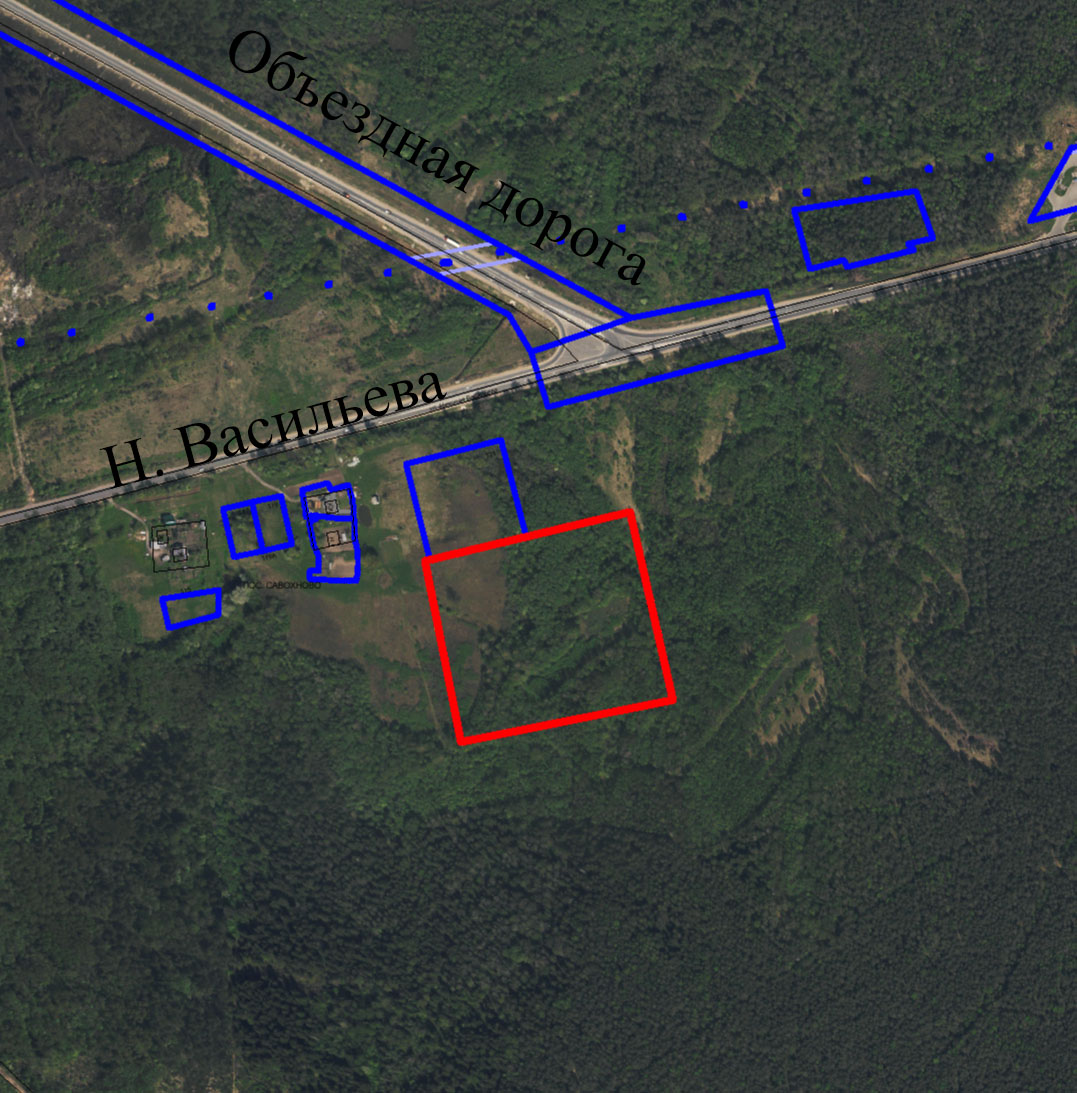 6. Кадастровая карта, карта расположения площадки:6. Кадастровая карта, карта расположения площадки:6. Кадастровая карта, карта расположения площадки:6. Кадастровая карта, карта расположения площадки:6. Кадастровая карта, карта расположения площадки:6. Кадастровая карта, карта расположения площадки: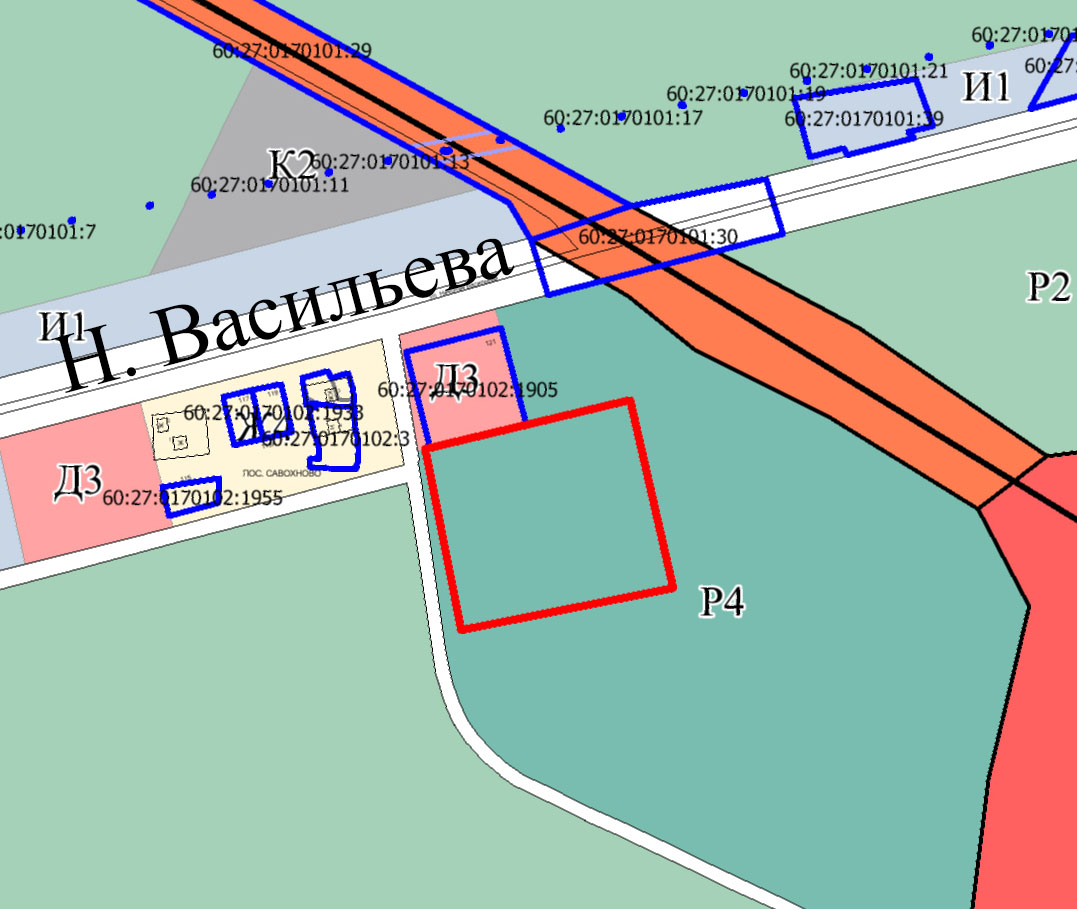 